Overview: Coin Flip SimulationGetting StartedOpen App Inventor with the Coin Flip Media Only template. This will open a project that contains the images you will need in this lesson. Use the Projects/Save As option to rename your project to CoinFlip.  Designing the User Interface 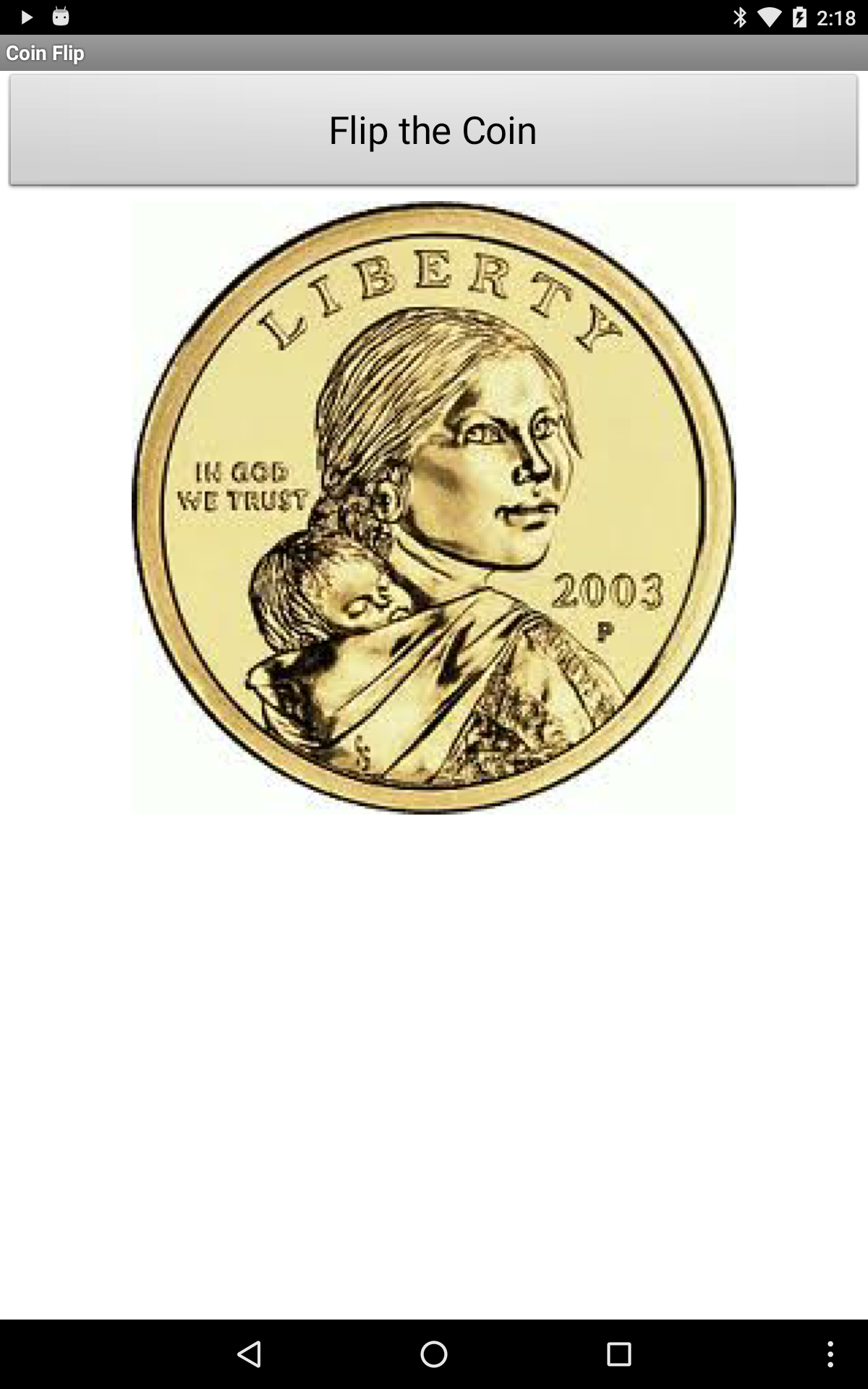 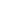 The UI for the first version of our Coin Flip app will consist of two Components: a Button and an Image.  The Button is used to flip the coin to either heads or tails.   The Image is used to display either heads or tails when the coin is flipped.Adding the Button Get a Button from the Palette’s User Interface categoryChange the textSet the Width to Fill ParentAdding the ImageGet an Image component from the Palette’s User Interface categoryChange the picture to heads.jpg provided in the templateTo center the image on the screen you can change the Screen1.AlignHorizontal property.Here’s a summary of the UI Components and their properties:Coding the AppThe Coin Flip app should simulate the flipping of a two-sided coin. When the user clicks the button, the coin should be flipped and land on either heads or tails. The picture should change to represent the side the coin lands on. A variable coin will be used to represent either heads or tails and an If/Else statement will be used to display the correct image.Handling the Button Click EventNearly all of the app’s code will be inside the Button1.Click event handler. Begin by dragging the Button1.Click event handler from the Toolbox onto the Blocks workspace. 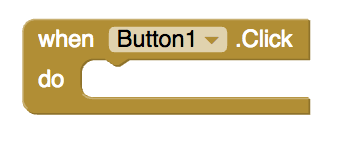 Coin VariableHow should we represent the coin that is being flipped? The answer, of course, is we will use a global variable. Coin will be a global variable that can have one of two values: 1 (for heads) or 2 (for tails). First initialize the variable by getting an initialize global variable block from the Toolbox. Name the variable coin and set coin to heads by giving it an initial value of 1. Now each time Button1 is clicked, coin should ‘flip’ and randomly ‘land’ on 1 (heads) or 2 (tails). To do this, you will need to get a setter block for coin from the Toolbox. 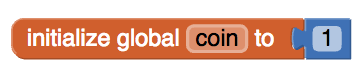 Simulating the Coin FlipTo randomly set the value of coin to be either 1 or 2, you will need to use App Inventor’s random integer block.  App Inventor has several blocks for randomness in the Toolbox’s Math drawer. You may have already seen and used these blocks. random fraction: Randomly selects a number (such as 0.532)  between 0 and 1 (not including 1):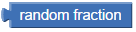 random integer: Randomly selects a number between two specified whole numbers, inclusive: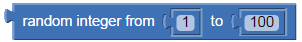 Because our coin will have a random whole number (1 or 2),  we will use the second of these blocks.  In the AP CSP exam, the function RANDOM(1,100) is used to return a random number from 1 to 100 (including both 1 and 100).Get the random integer block from the Toolbox and use it to set the value of the coin variable.  Then, specify the range to be from 1 to 2 using the number blocks that are provided. This code should go inside the Button1.Click handler: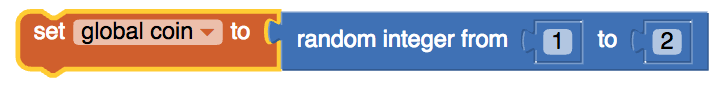 Now, if you were to click the button, coin would ‘flip’ and randomly ‘land’ on 1 (heads) or 2 (tails) but you would only see the heads.jpg image on your screen. Let’s use an If/Else statement to determine when heads.jpg should be shown and when tails.jpg should be shown.Displaying the Result:  If/Else AlgorithmTo display the result of the simulated coin flip, we will either display the heads.jpg image or the tails.jpg image.  For this, we will need an if/else block that implements the pseudocode algorithm shown on the left in the following table, with the corresponding App Inventor code shown on the right. Coin Flip Simulation Algorithm Putting these elements together gives us the following algorithm for simulating the flipping of a two-sided coin, both in College Board-style pseudocode and in App Inventor blocks.In summary, you need to set the following variable and event handler.Testing the AppNow, you have a fully functioning Coin Flip app that simulates the flipping of a two-sided coin. Test out your app to make sure it works correctly.  How accurately can you predict whether the next ‘flip’ will be heads or tails?   If you can’t predict any more accurately than flipping a real coin, then we have created a pretty good computer model  or computer simulation of a coin flip.How Does a Computer Model RandomnessApp Inventor -- and other computer languages -- use a form of randomness called pseudo randomness.  Pseudo randomness is a model (or simulation) of true randomness.  Just like your app models or simulates a coin flip, the App Inventor blocks random-fraction and random-integer, which we used to generate random numbers,  are models or simulations of truly random numbers.  In fact, there are algorithms in App Inventor, known as Pseudo Random Number Generators or PRNGs, that simulate the generation of random numbers.  We will take a closer look at how PRNGs work in an upcoming lesson.As we will learn later in the course when talk about encryption, the development of secure networks -- such as the Internet -- depends in crucial ways on the development of good PRNGs.   So this is an important area of research in computer science and related fields of mathematics.    Coin Flip Part 2: Repeating the Coin Flip N TimesNow that we know how to model a coin flip, let’s create another app that will let us perform the following modeling experiment: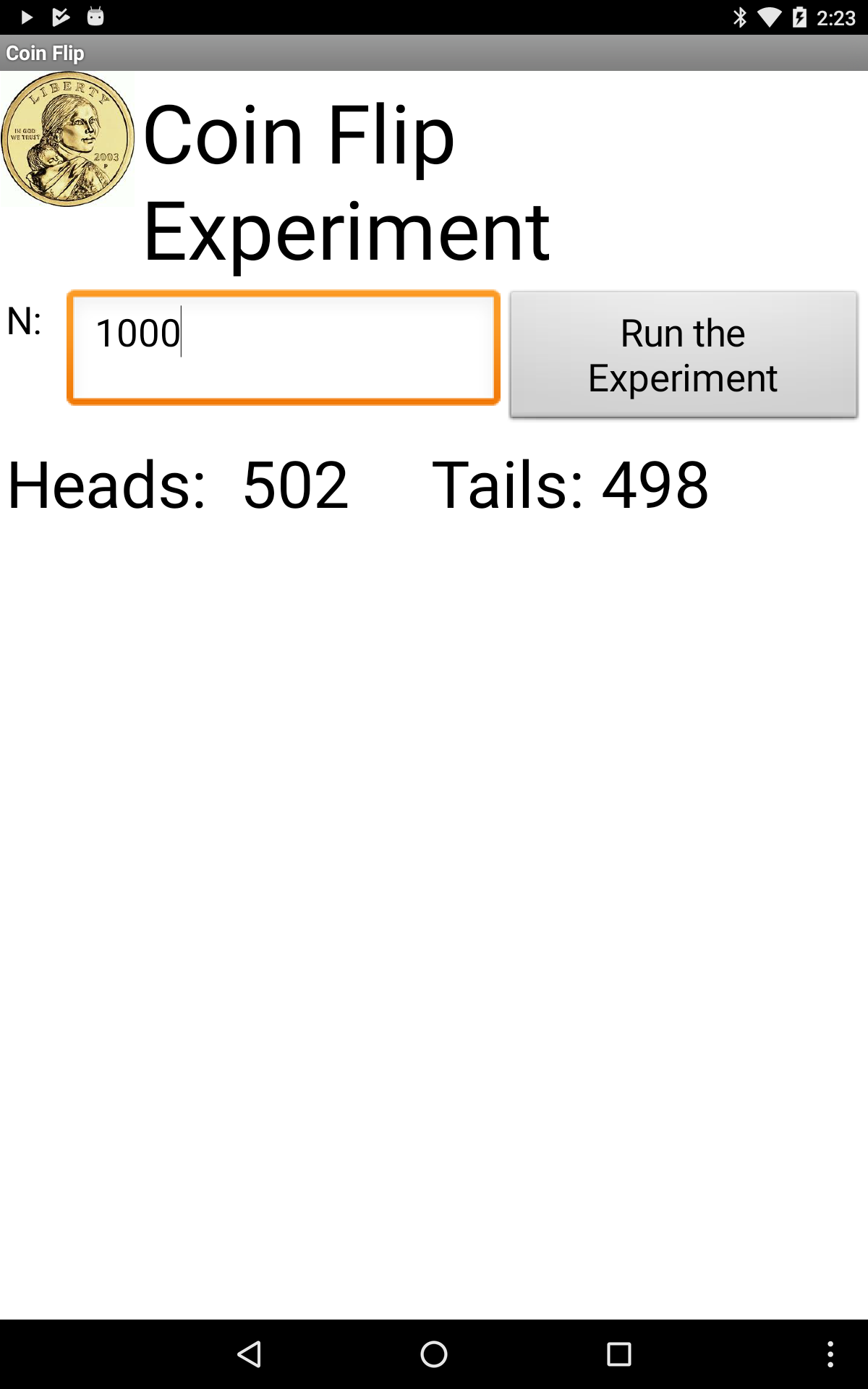 Let the user input a number, N, and press a “Run Experiment” button that will cause the app to simulate N coin flips and report  the number of heads and the number of tails.If we did this experiment with a real (fair) coin, we would expect to get roughly 50% heads.  If App Inventor’s random-integer function is well designed, we should similarly expect to get roughly 50% heads when we perform this simulation experiment. Re-Designing the User Interface Let’s revise the UI so it looks like this: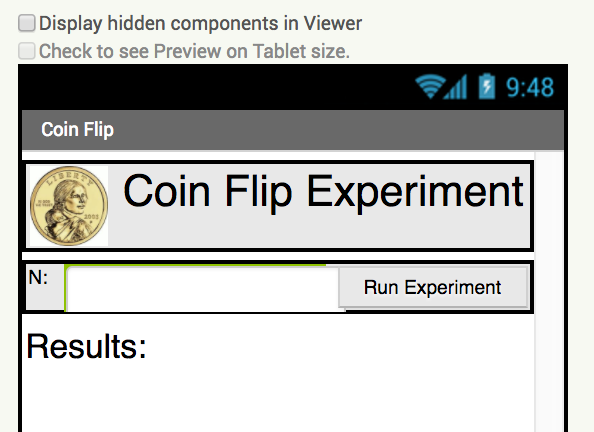 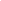 Add a HorizontalArrangment at the very top of the screen. Then add the coin Image to the arrangement followed by a Label named LabelTitle.  Set the image’s width and height to 50 pixels and the title’s font size to 30.  The title label should be labelled “Coin Flip Experiment.”Add another HorizontalArrangement just below the first one and then add a Label and a TextBox to it.   This Label should be named LabelN and  labeled “N:” and the TextBox should be named TextBoxN and have its NumbersOnly property set to true (checked). Change the name of Button1 to ButtonGo and its label to “Run Experiment”  and add it to the right hand side of the HorizontalArrangement. Add another label named LabelResults below the horizontal arrangements and label it “Results”.  Set its font to 24.  This is where we will display the results of the experiment.Here’s a summary of all the changes:Coding the AppExperiment VariablesClearly we’re going to need some additional variables to manage the experiment.  Add the following variables to the app:N - initialize N to 0.  This will be the number of coin flips based on the user’s input in the TextBox.nHeads - initialized to 0. We’ll use this variable to count the number of heads in the experiment. Coding the LoopWhat kind of problem are we using the loop to solve?   Basically, if the user inputs 100 we want to flip the coin 100 times and on each flip we want to test whether it comes up heads or tails.  This is a counting problem -- i.e, we need to count the coin flips, starting at 1 and stopping at 100.  More generally, we need to count from 1 to N (whatever the user input).  The best loop for this kind of problem is App Inventor’s For each number from __ to __ by __ loop, where the __’s are place holders. 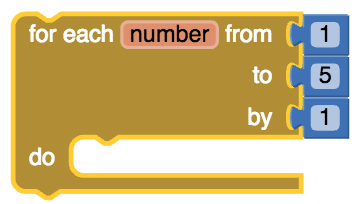 In our case, we want to replace the 5 by N, the total number of coin flips to perform: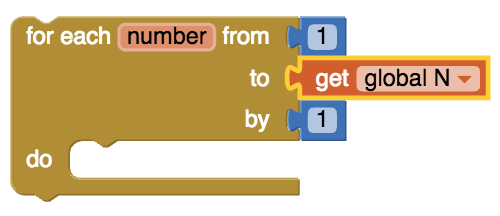 The loop will repeatedly perform whatever operations we put inside its do slot.  Before the Loop:  InitializationsWhen you’re coding a loop, it is necessary to perform some initialization steps. In this case we need to set the value of N, which will control when the loop will stop or.  This variable will be initialized by taking the value the user inputs into the TextBox.  And we need to initialize nHeads to 0 -- because, as we’re going to be counting the number of heads we get, we want to start counting at 0: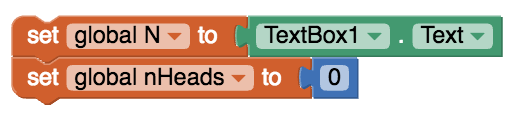 The Body of The Loop: N Coin FlipsWhat needs to be done in the body of the loop -- i.e., in the do slot?   We need to “flip” the coin and then count whether it came out heads or tails.   We already know how to do this using the random integer block for the coin flip and an if/else for checking whether it’s heads or tails.  In this case, however, rather than displaying a heads or tails image, we’re going to add 1 to the nHeads variable.  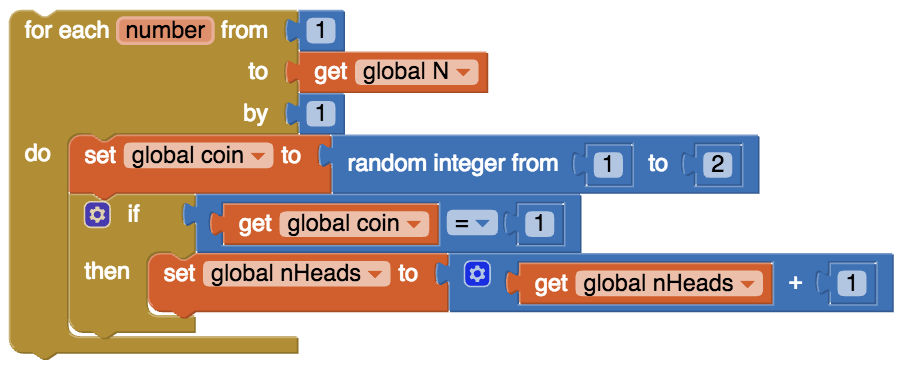 After the Loop: Report ResultsWhen the loop finishes, we will report the results in the LabelResults.  Here’s the format we will use:Heads:  52  Tails: 48We can do this by using string concatenation (the join block) as follows: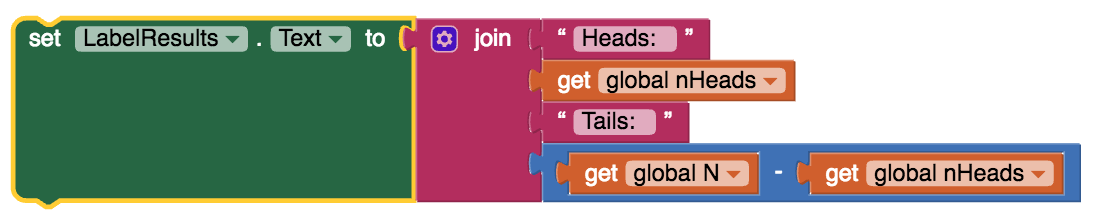 Notice here that the number of tails is calculated by simply subtracting the nHeads from N. The Whole AlgorithmAll of these steps are combined into a single algorithm in the ButtonGo.Click event handler, as shown in the following table in both App Inventor and pseudocode.   (NOTE that College Board style pseudocode does not contain a For each number from 1 to N loop.  Instead we use its REPEAT N times loop, which is equivalent in this case.)In summary, here is the code for the event handler for ButtonGo.Click:Testing the AppIf you have coded the app as shown here, then whenever ButtonGo the app will perform one trial of the experiment consisting of N simulated coin flips.   Try varying the value for N  -- you can try 100, or 1000, or 10,000 or any other value.  NOTE: Be careful with very large values of N -- that might take a long time causing your device to become unresponsive, which may even generate a runtime error message from Android. In the next lesson, we’re going to use this app to run an experiment designed to test the validity of App Inventor’s random integer block. SummaryThis app uses a complex algorithm with a loop to model many coin flips.The App Inventor blocks are once again compared to the AP Pseudocode blocks below. Vocabulary ReviewReview the following new vocabulary in this lesson. If you don’t know what these mean, look back through the lesson.Random events and numbersPseudo randomness and pseudo random number generatorsComputer model or simulation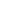 Coin Flip is an app that simulates the flipping of a two-sided coin. This app uses App Inventor’s random number generator and two images to simulate the coin flip.Objectives: In this lesson you will learn to:create an artifact that uses Randomness and simulates a model;create a simple model of a coin flipping;use random number blocks to generate a random value in a specific range;define a global variable and assign it an initial value;use a conditional statement, IF/Else, to evaluate a variable and follow an algorithm based on the value of a variable;use a loop to repeat the coin flip many times and calculate the percentage of heads.Short HandoutClick to watch Preview VideoUI Component NamePropertiesScreenScreen1Change:Title = Coin FlipAlignHorizontal = CenterButtonButton1Change:Text = Flip the CoinWidth= Fill ParentImageImage1Change:Picture = heads.jpgIF (coin = 1){    DISPLAY( heads.jpg )}ELSE{    DISPLAY( tails.jpg )    }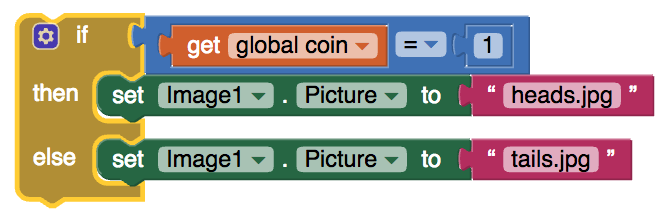 WHEN Button1.Click{   coin  ←  RANDOM(1,2)   IF (coin = 1)   {       DISPLAY( heads.jpg )   }   ELSE   {       DISPLAY( tails.jpg )       }}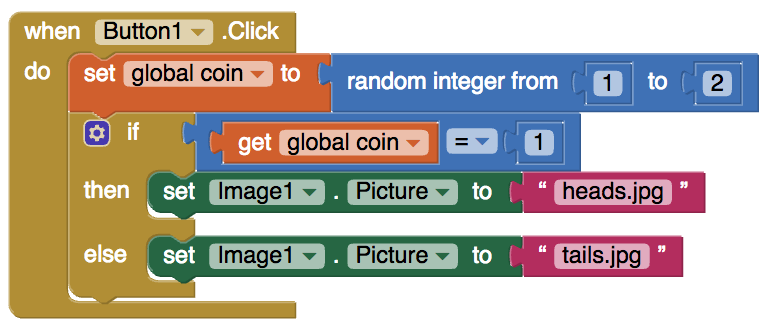 VariableValuescoin1 Event handler Event handlerAlgorithmsButton1.clickButton1.clickIf coin = 1, then set Image1.picture to the text  “heads.jpg” else set Image1.picture to the text  “tails.jpg”  Inputs InputsExpected OutputsActual OutputsClick “Flip the Coin”Click “Flip the Coin”Coin image changes to heads or tails image randomly.?UI Component NamePropertiesHorizontal ArrangementHorizontalArrangement1Place at the top of the screen.Change:Width = fill parentImageImage1Place in the left side of HorizontalArrangement1 Change:Width = 50Height = 50LabelLabelTitlePlace in the right side of HorizontalArrangement1 .Change:FontSize = 30Text = Coin Flip ExperimentHorizontal ArrangementHorizontalArrangement2Place under HorizontalArrangement1.Change:Width = fill parentLabelLabelNPlace in the left side of HorizontalArrangement2.Change:Text = N:Text BoxTextBoxNPlace in the middle of HorizontalArrangement2.Change:NumbersOnly = checkedButtonButton1Move to the right side of HorizontalArrangement2. Change:Rename = ButtonGoText = Run the ExperimentLabelLabelResultsPlace below HorizontalArrangement2. Change:Width = fill parentFontSize = 24VariablesValuesN0nHeads0coin1PseudocodeWHEN ButtonGo.Click{   N  ←  INPUT()   nHeads  ←  0   REPEAT N TIMES    {      coin  ←  RANDOM(1,2)      IF (coin = 1)      {        nHeads  ←  nHeads + 1      }   }   DISPLAY( “Heads:”, nHeads,” Tails:”, (N - nHeads) )    }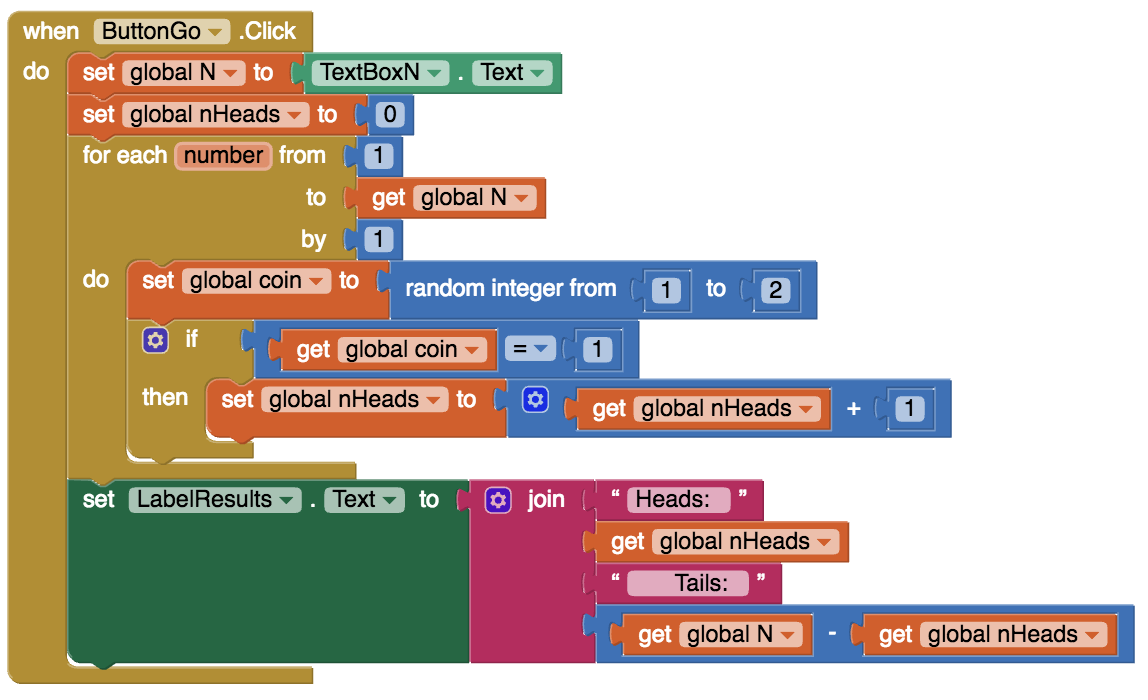  Event handlers Event handlersAlgorithmsButtonGo.ClickButtonGo.ClickSet global N to TextBoxN.TextSet global nHeads to 0For each number 1 to get Global N       Set coin to random integer from 1 to 2       If coin = 1, then increment nHeads (set nHeads to get nHeads + 1)Set LabelResults.text join 4 blocks: Text “Heads:”,  nHeads, Text  “    Tails:”, N  - nHeads. Inputs InputsExpected OutputsActual OutputsType in 100 for N and click Run the Experiment.Type in 100 for N and click Run the Experiment.Results returned should sum up to 100.The results should also be fairly close to 50% heads and 50% tails.?Type in 1000 for N and click Run the Experiment.Type in 1000 for N and click Run the Experiment.Results returned should sum up to 1000. The results should be closer to 500 heads and 500 tails.? App Inventor BlocksAP PseudocodePseudocodeWHEN ButtonGo.Click{   N  ←  INPUT()   nHeads  ←  0   REPEAT N TIMES    {      coin  ←  RANDOM(1,2)      IF (coin = 1)      {        nHeads  ←  nHeads + 1      }   }   DISPLAY( “Heads:”, nHeads,” Tails:”, (N - nHeads) )    }